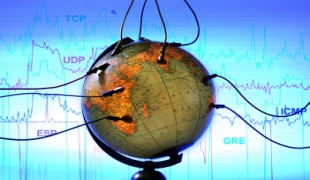 PISANJE e-pisma(poslovna komunikacija)PISANJE e-pisma(poslovna komunikacija)ZNAŠ LI…kako golub pismonoša zna put do kuće?...Da je Reuters, jedan od najvećih svjetskih medija, koristio golubove pismonoše za slanje podataka s burzeizmeđu njemačkog grada Aachena i glavnoga grada Belgije, Bruxellesa? Kako golub pismonoša zna put do kuće? Golubovi pismonoše su varijacije domesticiranih golubova pećinara koji su se tisućama godina koristili sa brzo i sigurno prenošenje poruka. Kako je jedna od obilježavajućih osobina golubova vraćanje svom gnijezdu odnosno zbog monogamnosti svom partneru, nije bilo jako teško selektirati ptice koje su se mogle koristiti za prijenos poruka.Za prijenos poruka, golubovi prvo moraju imati dom na mjestu kuda, planirano, vijest treba stići. S tog mjesta, golubovi se pomoću drugih prometnih sredstava moraju dovesti do mjesta s kojeg se namjerava slati poruka, gdje do trenutka slanja poruke ostaju zatvoreni. Kad treba poslati vijest, na nogu goluba pričvrsti se maleni predmet, najčešće presavijeni papir, pa ga se pušta da slobodno odlete. Nakon toga golub se pokušava vratiti natrag na mjesto gdje su mu gnijezdo i partner. Tamo se dočekuje goluba, i time je poruka prenesena. Pravo, nedvosmisleno dokazano objašnjenje kako golubu uspijeva pronaći put do kuće, do danas ne postoji. Neki znanstvenici pretpostavljaju, da se ta sposobnost goluba sastoji od kombinacije sposobnosti orijentiranja prema položaju sunca i zvijezda, osjećanjem magnetnog polja zemlje i optičkim orijentiranjem. (izvor: Wikipedija, National Geographic)Želiš li saznati više o ovoj temi, pretraži internet. 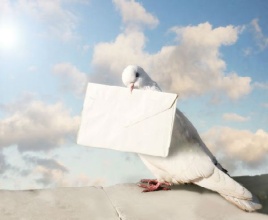 ZNAŠ LI…kako golub pismonoša zna put do kuće?...Da je Reuters, jedan od najvećih svjetskih medija, koristio golubove pismonoše za slanje podataka s burzeizmeđu njemačkog grada Aachena i glavnoga grada Belgije, Bruxellesa? Kako golub pismonoša zna put do kuće? Golubovi pismonoše su varijacije domesticiranih golubova pećinara koji su se tisućama godina koristili sa brzo i sigurno prenošenje poruka. Kako je jedna od obilježavajućih osobina golubova vraćanje svom gnijezdu odnosno zbog monogamnosti svom partneru, nije bilo jako teško selektirati ptice koje su se mogle koristiti za prijenos poruka.Za prijenos poruka, golubovi prvo moraju imati dom na mjestu kuda, planirano, vijest treba stići. S tog mjesta, golubovi se pomoću drugih prometnih sredstava moraju dovesti do mjesta s kojeg se namjerava slati poruka, gdje do trenutka slanja poruke ostaju zatvoreni. Kad treba poslati vijest, na nogu goluba pričvrsti se maleni predmet, najčešće presavijeni papir, pa ga se pušta da slobodno odlete. Nakon toga golub se pokušava vratiti natrag na mjesto gdje su mu gnijezdo i partner. Tamo se dočekuje goluba, i time je poruka prenesena. Pravo, nedvosmisleno dokazano objašnjenje kako golubu uspijeva pronaći put do kuće, do danas ne postoji. Neki znanstvenici pretpostavljaju, da se ta sposobnost goluba sastoji od kombinacije sposobnosti orijentiranja prema položaju sunca i zvijezda, osjećanjem magnetnog polja zemlje i optičkim orijentiranjem. (izvor: Wikipedija, National Geographic)Želiš li saznati više o ovoj temi, pretraži internet. 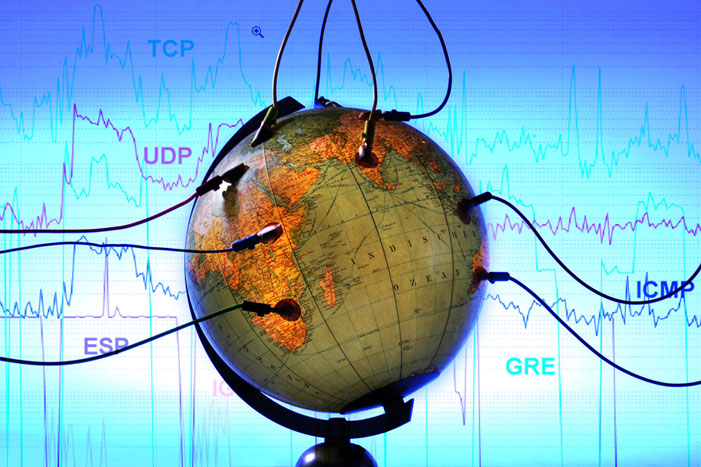 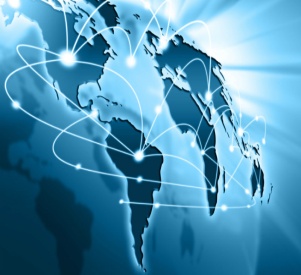 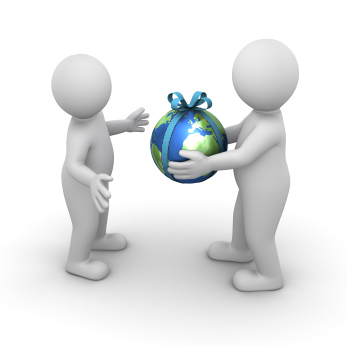 UVODPrisjetite se situacija u kojima ste komunicirali e-pismom. Jesu li to bile privatne ili javne situacije?Ostavlja li e-pismo dojam o pošiljatelju?Što znaš o bontonu u elektroničkoj pošti? PROČITAJ I PROUČI:elektronička poštaelektronička pošta (razgovorno e-mail [i:'meil], od engl. electronic mail), slanje i primanje poruka elektroničkim putem; također, e-pošta. Prijenos poruka ostvaruje se između dvaju računala, a u širem smislu i između telefaksa, uređaja mobilne telefonije i sl., međusobno povezanih računalnom ili telekomunikacijskom mrežom. Sadržaj poruke šalje se u digitalnom obliku, najčešće kao tekst kojemu se može pridodati i privitak (engl. attachment), tj. slikovni, zvučni ili videozapis i sl., a razmjena je gotovo trenutačna uz neznatne troškove. Time elektronička pošta značajno utječe na današnju poslovnu, znanstvenu i osobnu komunikaciju pa čini osnovu njihovih složenijih oblika, npr. elektroničkoga poslovanja. Preteča je suvremene elektroničke pošte videoteks.Slanje ili primanje elektroničke pošte jedan je od osnovnih razloga međusobnoga povezivanja udaljenih računala. Ono se ostvaruje mnogobrojnim računalnim mrežama koje pokrivaju šira geografska područja, a sjedinjene su u globalnu računalnu mrežu internet. Razmjena elektroničke pošte među računalima omogućena je normizacijom komunikacijskih protokola, a podržana je i prikladnim korisničkim programima (npr. Microsoft Outlook). Ti programi omogućuju i istodobno slanje poruke skupini korisnika, pregled i ispis pristigle pošte, njezino prosljeđivanje, odgovaranje na nju i sl. Svaki korisnik elektroničke pošte ima vlastiti elektronički »poštanski sandučić«, tj. korisnički račun na računalu-poslužitelju koje poslužuje mrežu i gdje se pohranjuje pristigla elektronička pošta. Računu je pridodana i jedinstvena adresa elektroničke pošte, kojom se definira njezino odredište, a sastoji se od korisničkog imena, naziva poslužitelja i domene (npr. hrvoje.horvat@lzmk.hr); tipografski znak @ u adresi označava »pri« ili »kod« (engl. at). Računu se pristupa uz predočenje korisničkog imena i lozinke. Poseban je problem za primatelje pošte neželjena pošta (engl. spam).Slanje i primanje elektroničke pošte omogućuju i posebni internetski servisi, tzv. webmail (mrežna pošta). To su mrežna mjesta koja omogućuju prijavljenim korisnicima primanje, slanje i pohranu pošte, a pristupa im se uz pomoć mrežnoga preglednika, s bilo kojega računala u svijetu. Među najvećima su takvim servisima Hotmail i Gmail.Broj korisnika elektroničke pošte u svijetu neprestano se povećava pa je 2011. bilo otvoreno 3,146 milijardi korisničkih računa. U Hrvatskoj gotovo svi davatelji internetskih usluga nude i besplatan elektronički poštanski sandučić te webmail.Citiranje:
elektronička pošta. Hrvatska enciklopedija, mrežno izdanje. Leksikografski zavod Miroslav Krleža, 2020. Pristupljeno 14. 5. 2020. <http://www.enciklopedija.hr/Natuknica.aspx?ID=17645>.ODGOVORI:Usporedi sljedeća dva pisma i uoči sličnosti i razlike. Prikaži u obliku Vennova dijagrama u bilježnicu sličnosti i razlike te zajedničke osobine tradicionalnoga pisma (zemaljska pošta) i e-pisma (elektronička pošta).NAUČIMO:Pismo je sustav vizualnih znakova za bilježenje tekstova. Ono je posebna vrsta komunikacijskog teksta za komunikaciju u privatnim i javnim situacijama.Elektronička pošta (e-pismo) predstavlja suvremeni način razmjene poruka i dokumenata.Pisanje i očekivanje pisama napretkom je tehnologije zadobilo potpuno drukčiji kontekst, umjesto poštara očekujemo malu kuvertu na dnu zaslona ili na mobilnom telefonu. Elektronička pošta zahtijeva određena pravila ponašanja i pisanja kako bi poslovni suradnici, tvrtke, institucije ili drugi primatelji stekli dobar dojam o pišiljatelju e-pisma.Pisma trebaju biti pisana prema pravilima standardnoga hrvatskoga jezika.ZADATAKProuči osnove e-bontona. Napiši ga u obliku kratkog podsjetnika. E-pismo kao SMS – najviše pet rečenicaWill Schwalbe, autor knjige ‘Zašto ljudi pišu tako loše e-mailove i kako da budete bolji u tome‘ navodi kako se prilikom pisanja mailova trebamo ponašati kao da pišemo SMS. Drugim riječima zagovara pravilo ‘Pet rečenica’ jer smatra da je sve iznad toga pretjerivanje te zamara primatelje naših poruka.Schwalbeovo obrazloženje je da sažeti e-mailovi otkrivaju o njihovim pošiljateljima da su smjeli, odlučni i sigurni u ono što pišu ili traže u poruci.Ne pišete seminar – skratite uvodni dioNe radi se o seminaru ili diplomskom radu, stoga nije potreban opsežan uvod u sami bit teme ili problema. Dovoljno je u kratkim crtama objasniti zašto se obraćate toj osobi, to jest u nekoliko riječi opisati pozadinu.Ako se u samom uvodu raspišete, primatelj će se načekati da dođe do bitnog dijela pa moguće da će drugačije reagirati na sam vaš upit ili zahtjev.Pravila lijepog ponašanja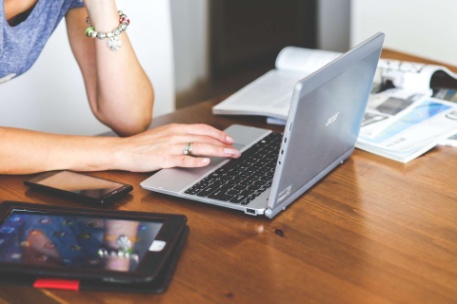 Obavezno na početku maila napišite ‘Poštovani’ nakon čega kreće zarez (,) te malim početnim slovom pišete sažeti uvod kako smo već naveli. Nakon što ste u nekoliko rečenica napisali poruku, na kraju je poželjno staviti ‘Unaprijed hvala’ te pozdrav poput ‘Srdačan pozdrav’, ‘Lijep pozdrav’ ili samo ‘Pozdrav’.I obavezno se potpišite punim imenom i prezimeno. S tim da, ako se obraćate profesoru, morate navesti godinu i smjer studija te kolegij u vezi kojega se obraćate.Naglasite prilogAko šaljete dokument ili sliku u prilogu, onda svakako naglasite u e-mailu popratni sadržaj kako ga primatelj ne bi previdio. Isto tako se zna dogoditi da zbog brzopletosti pošaljete mail bez priloga. U tom slučaju šaljete po drugi put poruku uz ispriku jer prethodni mail ne sadrži potrebne dokumente.Obavezno naslovite e-pismoUzmite u obzir da možda šaljete e-pismo ljudima koji na dnevnoj bazi dobiju nekoliko desetaka poruka, stoga obavezno morate smisliti logičan i direktan naziv. Ako se primjerice radi o nepravilnostima pri ispravku ispita, onda profesoru naslovite poruku ‘(Prezime) – porgešan zbroj bodova na ispitu’.Poštujte privatnost tuđih e-pisamaAko šaljete mail na više adresa morate znati da će svi primaoci e-pošte vidjeti ostala e-pisma .To možete izbjeći na 2 načina: 1. formirate grupu prijatelja i tako ostali primaoci neće vidjeti spisak adresa svih ljudi koji su, također, primili to e-pismo 2. Druga opcija je da stavite adrese u „bcc” (dodaj skrivenu kopiju) umjesto u polje „to” (prima) .Oznaka za hitna e-pismaZa informacije koje su vrlo važne i za koje nam je stalo da stignu što prije do svoga odredišta, prioritetnost možemo naglasiti tako da ga označimo crvenim uskličnikom ili zastavicom. Pri tome moramo voditi računa da ne zlorabimo ovu oznaku čestim označavanjem za pisma koja nisu hitna.Potvrda o primitku pismaPonekad nam je važna potvrdna informacija o tome je li primatelj otvorio e-pismo. Možemo podesiti da se otvori mali prozorčić s upitom potvrde primitka e-pisma.Odgovorite na vrijemePristojno je odgovoriti na e-pismo u roku od 24 sata. Važno je potruditi se da nas e-pismo predstavi na najbolji način pred poslovnim suradnicima ili u privatnoj komunikaciji.Prema: https://www.srednja.hr/svastara/kako-napisati-dobar-e-mail-profesoru-pratite-ovih-nekoliko-pravila-i-necete-se-osramotiti/ PROČITAJ I PROUČI            POSLOVNO PISMO • POSLOVNO ili službeno pismo • pismo upućujemo javnim ustanovama, udrugama i voditeljima različitih organizacija • u njima je važna jasnoća i istinitost podataka, gramatička i pravopisna korektnostSUVREMENA KOMUNIKACIJA elektronička pošta   (e-pošta ili e-mail) • slanje pošte odvija se putem računala • elektronička pošta značajno utječe na današnju poslovnu, znanstvenu i osobnu komunikaciju  • na svako primljeno e-pismo treba odgovoritiRAZMISLI I ODGOVORI:             1. Nabroji osnovna pravila pisanja e-pisma.             2. Kako ćeš znati da je primatelj dobio e-pismo?             3. Napiši kvalitetno e-pismo svom razredniku. Analiziraj svoje pismo s obzirom            sadržaj i oblik.PROMOTRI karikaturu s interneta i odgovori u bilježnicu što smatraš da je na njoj pozitivno, a što negativno?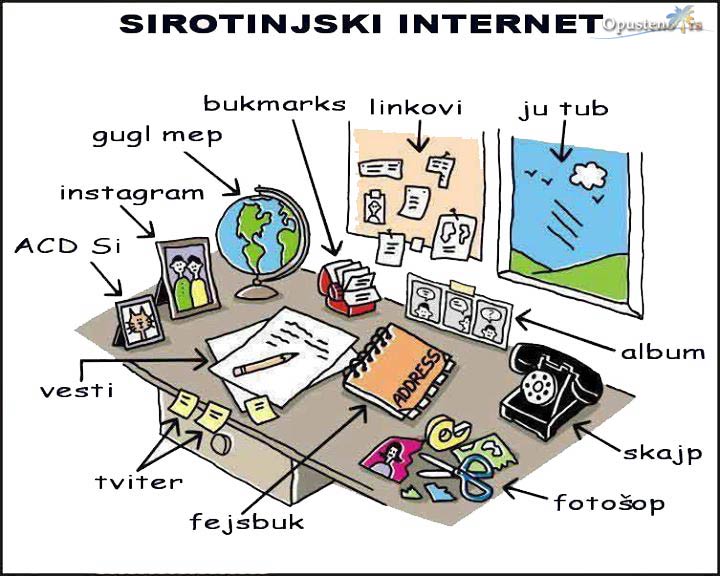     PRETRAŽITE INTERNET:Ako te zanima, potraži odgovore na pitanja:Kako prihvatiti odgovornost za samostalnu razmjenu poruka elektroničkom poštom?Kako je tekla poslovna komunikacija početkom 20. stoljeća? VAŽNO JE ZNATI (sažetak)Pismo je sustav vizualnih znakova za bilježenje tekstova. Ono je posebna vrsta komunikacijskog teksta za komunikaciju u privatnim i javnim situacijama.Elektronička pošta (e-pismo) predstavlja suvremeni način razmjene poruka i dokumenata.Pisanje i očekivanje pisama napretkom je tehnologije zadobilo potpuno drukčiji kontekst, umjesto poštara očekujemo malu kuvertu na dnu zaslona ili na mobilnom telefonu. Elektronička pošta zahtijeva određena pravila ponašanja i pisanja kako bi poslovni suradnici, tvrtke, institucije ili drugi primatelji stekli dobar dojam o pišiljatelju e-pisma.Pisma trebaju biti pisana prema pravilima standardnoga hrvatskoga jezika.   PROVJERI ZNAŠ LI…3-2-1Prisjetite se što ste naučili i dopunite:a) 3 stvari koje ste naučilib) 2 stvari koje su bile zanimljivec) 1 jedno pitanje na koje želite dobiti odgovorMaterijale izradila: Sanja Šepac Dužević, prof.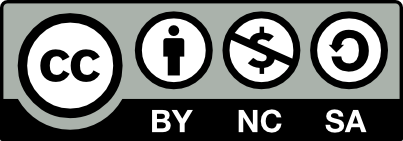 Ovo djelo je licencirano pod licencom Creative Commons Imenovanje-Nekomercijalno-Dijeli pod istim uvjetima 4.0 međunarodna. Ako želite vidjeti primjer te licence, posjetite http://creativecommons.org/licenses/by-nc-sa/4.0/.